Управление образования администрации Старооскольского городского округа Белгородской областиМуниципальное бюджетное общеобразовательное учреждение«Образовательный комплекс «Озёрки»(МБОУ «ОК «Озёрки»)                               ПРИЛОЖЕНИЕ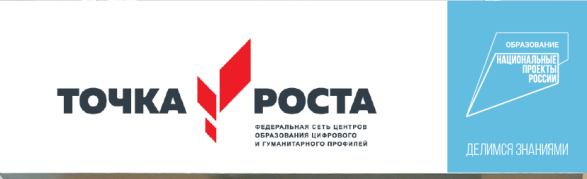 к основной образовательной программе основного общего образованияДОПОЛНИТЕЛЬНАЯ ОБЩЕОБРАЗОВАТЕЛЬНАЯ (ОБЩЕРАЗВИВАЮЩАЯ) ПРОГРАММАТЕХНИЧЕСКОЙ НАПРАВЛЕННОСТИ«Геоинформационные технологии»Уровень программы: базовыйСрок реализации программы: 1 годОбщее количество часов: 68 часовВозраст учащихся:12-14 летВид программы: авторская, модифицированнаяАвтор-составитель:Карп Елена Николаевна, педагог дополнительного образованияс. ОзёркиСтарооскольский городской округ2020г.Раздел 1 «КОМПЛЕКС ОСНОВНЫХ ХАРАКТЕРИСТИК ОБРАЗОВАНИЯ: ОБЪЕМ, СОДЕРЖАНИЕ, ПЛАНИРУЕМЫЕ РЕЗУЛЬТАТЫ»ПОЯСНИТЕЛЬНАЯ ЗАПИСКА      НАПРАВЛЕННОСТЬ ПРОГРАММЫ: техническая       АКТУАЛЬНОСТЬ ПРОГРАММЫ:Сегодня геоинформационные технологии стали неотъемлемой частью нашей жизни, любой современный человек пользуется навигационными сервисами, приложениями для мониторинга общественного транспорта и многими другими сервисами, связанными с картами. Эти технологии используются в совершенно различных сферах, начиная от реагирования при чрезвычайных ситуациях и заканчивая маркетингом. Курс «Геоинформационные технологии» позволяет сформировать у обучающихся устойчивую связь между информационным и технологическим направлениями на основе реальных пространственных данных, таких как аэрофотосъёмка, космическая съёмка, векторные карты и др. Это позволит обучающимся получить знания по использованию геоинформационных инструментов и пространственных данных для понимания и изучения основ устройства окружающего мира и природных явлений. Обучающиеся смогут реализовывать командные проекты в сфере исследования окружающего мира, начать использовать в повседневной жизни навигационные сервисы, космические снимки, электронные карты, собирать данные об объектах на местности, создавать 3D-объекты местности (как отдельные здания, так и целые города) и многое другое.Актуальность программы обусловлена тем, что работа над задачами в рамках проектной деятельности формирует новый тип отношения в рамках системы «природа — общество — человек — технологии», определяющий обязательность экологической нормировки при организации любой деятельности, что является первым шагом к формированию «поколения развития», являющегося трендом развития современного общества.Программа предполагает формирование у обучающихся представлений о тенденциях в развитии технической сферы. Новый техно-промышленный уклад не может быть положен в формат общества развития только на основании новизны физических принципов, новых технических решений и кластерных схем взаимодействия на постиндустриальном этапе развития социума, а идея развития общества непреложно включает в себя тенденцию к обретению сонаправленности антропогенных факторов, законов развития биосферы и культурного развития.Педагогическая целесообразность этой программы заключается в том, что она является целостной и непрерывной в течение всего процесса обучения и позволяет обучающемуся шаг за шагом раскрывать в себе творческие возможности и самореализовываться в современном мире.  В процессе изученияокружающего мира обучающиеся получат дополнительное образование в области информатики, географии, математики и физики.Направленность образовательной программы: образовательная программа «Геоинформационные технологии» является общеобразовательной программой по предметной области «Технология».Новизна программы заключается в создании уникальной образовательной среды, формирующей проектное мышление обучающихся за счёт трансляции проектного способа деятельности в рамках решения конкретных проблемных ситуаций.Адресат программыПрограмма рассчитана на обучение детей от 12 до 14 лет. В творческое объединение принимаются все желающие без специального отбора. Для успешной реализации программы целесообразно объединение обучающихся в учебные группы численностью от 12 до 15 человек.Уровень программыДополнительная общеобразовательная программа базового уровня, рассчитана на 68 часов в год. Из них 31 час - теоретическая часть, 37 часов – практическая часть.Срок реализации программы: 1 год. Время обучения: 2 часа в неделю. Длительность занятий – 45 минут. Процесс обучения осуществляется по учебно-тематическому плану, определяющему количество и содержание образовательной деятельности в месяц, по разработанным сюжетам.Форма обученияФорма обучения – очная.Формы организации деятельности учащихся:- индивидуально-групповая;- индивидуальная;- групповая.Режим занятий1 раз в неделю: по 2 часа;перерыв между занятиями 10 минут (продолжительность учебного занятия - 45 минут).Программа реализуется с использованием оборудования центра образования цифрового и гуманитарного профилей «Точка роста».ЦЕЛЬ И ЗАДАЧИ ПРОГРАММЫЦелью программы является развитие творческого и научно-технического потенциала учащихся, вовлечение детей в проектную деятельность, разработка научно-исследовательских и творческих проектов.Задачи:обучающие:•	приобретение и углубление знаний основ проектирования и управления проектами;•	ознакомление с методами и приёмами сбора и анализа информации;•	обучение проведению исследований, презентаций и межпредметной позиционной коммуникации;•	обучение работе на специализированном оборудовании и в программных средах;•	знакомство с хард-компетенциями (геоинформационными), позволяющими применять теоретические знания на практике в соответствии с современным уровнем развития технологий.развивающие:•	формирование интереса к основам изобретательской деятельности;•	развитие творческих способностей и креативного мышления;•	приобретение опыта использования ТРИЗ при формировании собственных идей и решений;•	формирование понимания прямой и обратной связи проекта и среды его реализации, заложение основ социальной и экологической ответственности;•	развитие геопространственного мышления;•	развитие софт-компетенций, необходимых для успешной работы вне зависимости от выбранной профессии.воспитательные:•	формирование проектного мировоззрения и творческого мышления;•	формирование мировоззрения по комплексной оценке окружающего мира, направленной на его позитивное изменение;•	воспитание собственной позиции по отношению к деятельности и умение сопоставлять её с другими позициями в конструктивном диалоге;•	воспитание культуры работы в команде.1.3. СОДЕРЖАНИЕ ПРОГРАММЫРаздел 1. ВВЕДЕНИЕТеория.Цель и задачи занятий. Режим работы. План занятий. Правила ТБ.Практика. Опрос по правилам техники безопасности.Раздел 2. ВВЕДЕНИЕ В ГЕОИНФОРМАЦИОННЫЕ ТЕХНОЛОГИИТеория.Обучающиеся знакомятся с разновидностями данных. Обучающиеся проходят следующие тематики: карты и основы их формирования; изучение условных знаков и принципов их отображения на карте; системы координат и проекций карт, их основные характеристики и возможности применения; масштаб и др. вспомогательные инструменты формирования карты.Практика. Создание и публикация собственной карты.РАЗДЕЛ 3. «ГЛОБАЛЬНОЕ ПОЗИЦИОНИРОВАНИЕ “НАЙДИ СЕБЯ НА ЗЕМНОМ ШАРЕ”»Теория.Несмотря на то, что навигаторы и спортивные трекеры стали неотъемлемой частью нашей жизни, мало кто знает принцип их работы. Обучающиеся узнают про ГЛОНАСС/GPS — принципы работы, историю, современные системы, применение. Применение логгеров. Визуализация текстовых данных на карте. Создание карты интенсивности.Практика.Применение спутников для позиционирования.РАЗДЕЛ 4. ФОТОГРАФИИ И ПАНОРАМЫТеория.История и принципы создания фотографии. Техника создания фотографии. Обучающиеся познакомятся с возможностями применения фотографии как средства создания чего-либо.Практика.Создание сферических панорам. Сшивка полученных фотографий. Коррекция и ретушь панорамРАЗДЕЛ 5. ОСНОВЫ АЭРОФОТОСЪЁМКИ. ПРИМЕНЕНИЕ БЕСПИЛОТНЫХ АВИАЦИОННЫХ СИСТЕМ В АЭРОФОТОСЪЁМКЕТеория.Устройство и принципы функционирования беспилотных летательных аппаратов, основы фото- и видеосъёмки и принципов передачи информации с БПЛА, обработка данных с БПЛА.Практика.Использование беспилотника для съемки местности. Работа с 3D-принтером.РАЗДЕЛ 6. ИЗМЕНЕНИЕ СРЕДЫ ВОКРУГ ШКОЛЫТеория.Обучающиеся, имея в своём распоряжении электронную 3D-модель школы, продолжают вносить изменения в продукт с целью благоустройства района. Обучающиеся продолжают совершенствовать свой навык 3D-моделирования, завершая проект.Практика.Печать модели на 3D-принтере. Оформление трехмерной вещественной модели.РАЗДЕЛ 7. ПОДГОТОВКА ПРОЕКТОВТеория. Изучение этапов защиты проекта.Практика.Подготовка защиты проекта.РАЗДЕЛ 8. ЗАЩИТА ПРОЕКТОВТеория.Анализ выполненных работ.Практика.Защита проекта.ПЛАНИРУЕМЫЕ РЕЗУЛЬТАТЫПредметные результатыобучающиеся будут знать:•      	основные виды пространственных данных;•      	составные части современных геоинформационных сервисов;•      	основы и принципы аэросъёмки;•      	основы и принципы работы глобальных навигационных спутниковых систем (ГНСС);•      	представление и визуализация пространственных данных для непрофессиональных пользователей;•      	принципы 3D-моделирования;•      	устройство современных картографических сервисов;•      	дешифрирование космических изображений;•      	основы картографии;обучающиеся будут уметь: •      	создавать и рассчитывать полётный план для беспилотного летательного аппарата;•      	обрабатывать аэросъёмку и получать точные ортофотопланы и автоматизированные трёхмерные модели местности;•      	моделировать 3D-объекты;•      	защищать собственные проекты;•      	выполнять пространственный анализ;•      	создавать простейшие географические карты различного содержания;•      	моделировать географические объекты и явления;•      	приводить примеры практического использования географических знаний в различных областях деятельности.Метапредметными результатами программы «Геоинформационные технологии» является формирование следующих универсальных учебных действий (УУД): 1. Регулятивные УУД: Определять и формулировать цель деятельности на занятии с помощью учителя, а далее самостоятельно. Проговаривать последовательность действий. Учить высказывать своё предположение (версию) на основе данного задания, учить работать по предложенному учителем плану, а в дальнейшем уметь самостоятельно планировать свою деятельность. Учиться совместно с учителем и другими воспитанниками давать эмоциональную оценку деятельности на занятии.2. Познавательные УУД: Уметь осуществлять самоконтроль, самооценку и самокоррекцию практической деятельности;Осуществлять поиск необходимой информации для выполнения заданий, применять метод информационного поиска, в том числе с помощью компьютерных средств;формирование эмоционально-положительного отношения к окружающему миру.3. Коммуникативные УУД: Формировать собственное мнение и позицию;Развитие коммуникативных способностей, инициативности, толерантности, самостоятельности. Личностные результаты– сформированность мотивации к учебной деятельности;– сформированность самооценки, включая осознание своих возможностей в учении, способности адекватно судить о причинах своего успеха/неуспеха в учении; умение видеть свои достоинства и недостатки, уважать себя и верить в успех;– сформированность пространственного мышления, умение видеть объём в плоских предметах;– умение обрабатывать и систематизировать большое количество информации;– сформированность креативного мышления, понимание принципов создания нового продукта;– сформированность усидчивости, многозадачности;– сформированность самостоятельного подхода к выполнению различных задач, умение работать в команде, умение правильно делегировать задачи.Учебно-тематический план РАЗДЕЛ №2 «КОМПЛЕКС ОРГАНИЗАЦИОННО-ПЕДАГОГИЧЕСКИХ УСЛОВИЙ, ВКЛЮЧАЮЩИЙ ФОРМЫ АТТЕСТАЦИИ»2.1. КАЛЕНДАРНЫЙ УЧЕБНЫЙ ГРАФИК2.2. УСЛОВИЯ РЕАЛИЗАЦИИ ПРОГРАММЫДля проведения практических занятий по дополнительной общеразвивающей программе «Геоинформационные технологии» используется:учебный кабинет;парты;стулья;доска;учебные пособия;объяснительно-иллюстративный материал;проектор;компьютер;квадрокоптеры; (Точка роста)3D-принтер; (Точка роста)2.3. КАДРОВОЕ ОБЕСПЕЧЕНИЕПедагог дополнительного образования, имеющий соответствующую квалификацию. Основные обязанности педагога дополнительного образования:комплектует состав обучающихся детского объединения и принимает меры по его сохранению в течении срока обучения;осуществляет реализацию дополнительной образовательной программы;обеспечивает педагогически обоснованный выбор форм, средств и методов работы (обучения), исходя из психофизической целесообразности;обеспечивает соблюдение прав и свобод обучающихся;составляет планы и программы занятий, обеспечивает их выполнение; ведет установленную документацию и отчетность;выявляет творческие способности обучающихся, способствует их развитию, формированию устойчивых профессиональных интересов и склонностей;поддерживает одаренных и талантливых обучающихся, в том числе детей с ограниченными возможностями здоровья;оказывает в пределах своей компетенции консультативную помощь родителям (лицам, их заменяющим), а также другим педагогическим работникам образовательного учреждения;выполняет правила и нормы охраны труда, техники безопасности и противопожарной защиты, обеспечивает охрану жизни и здоровья обучающихся в период образовательного процесса;проводит инструктаж обучающихся по безопасности труда на учебных занятиях.2.4. ФОРМЫ АТТЕСТАЦИИВ конце I, II, III триместра проводится промежуточная аттестация, в конце учебного года - итоговая аттестация. Промежуточная аттестация – форма оценки степени и уровня освоения детьми дополнительной общеобразовательной программы данного года обучения.Итоговая аттестация – форма оценки степени и уровня освоения детьми дополнительной общеобразовательной программы.Выявление результатов осуществляется:через отчетные просмотры законченных работ;отслеживание личностного развития детей методом наблюдения. 2.5. ОЦЕНОЧНЫЕ МАТЕРИАЛЫФорма подведения промежуточной аттестации – тестирование. Критериями оценки результативности обучения являются уровень теоретической и практической подготовки учащихся.Форма подведения итоговой аттестации – защита итогового проекта. Критериями оценки результативности обучения являются:Способность к самостоятельному приобретению знаний и решению проблем, проявляющаяся в умении поставить проблему и выбрать адекватные способы её решения. Сформированность предметных знаний и способов действий, проявляющаяся в умении раскрыть содержание работы. Сформированность регулятивных действий, проявляющаяся в умении самостоятельно планировать и управлять своей познавательной деятельностью во времени, использовать ресурсные возможности для достижения целей. Сформированность коммуникативных действий, проявляющаяся в умении ясно изложить и оформить выполненную работу, представить её результаты, аргументированно ответить на вопросы. 2.6. МЕТОДИЧЕСКИЕ МАТЕРИАЛЫВ процессе занятий у детей воспитываются и нравственно-волевые качества: потребность доводить начатое дело до конца, сосредоточенно и целенаправленно заниматься, преодолевать трудности.Значительное внимание при реализации программы должно уделяться повышению мотивации. Произведения, возникающие в этот момент в руках детей, невозможно сравнить с результатом рутинной работы.В работе по программе используются:- методы формирования познавательного интереса. В начале занятия нужно заинтересовать учащихся, мотивировать на работу. Успешное обучение без мотивации невозможно. Нужно объяснить, для чего он будет выполнять то или иное задание. Учащиеся вправе сами изменить мотивацию, если она совпадает с целью занятия. В таком состоянии легче усваиваются навыки и приемы работы, активизируется фантазия и изобретательность.Для создания успешной мотивации важно показать ребенку значимость получаемых знаний и умений, возможность их применения в той или иной сфере. Это позволяет сделать интегрированные уроки. Творчество легко интегрируется практически со всеми предметами школьной программы.- метод поиска правильного решения. Учащихся нужно включать в активную самостоятельную познавательную деятельность. Оценивать и поддерживать на каждом этапе поиска.- метод осмысленного, целенаправленного наблюдения, нацеленного на решение определённых задач. Передавать инициативу в реализации отдельных этапов процесса работы. Не нужно требовать точного повторения работы, приветствуются отличия от образца и индивидуальность выполнения.- метод переубеждения. Убеждать в успешности проделанной работы, если ребенок не доволен ею, находить лучшие ее стороны, помогать, поощрять.- проблемный метод обучения. Формировать у ребенка нестандартное мышление, лишённое стереотипов. Для этого перед учащимися ставится определенная творческая задача, а решение они должны найти сами. При затруднении нужно помочь наводящими вопросами, но постепенно добиваться самостоятельности в принятии решения.- метод проектов, исследования. Привлекать детей к проектной и исследовательской деятельности, что позволяет расширить их знания и умения. Учит находить нужную информацию в различных источниках, наблюдать, сопоставлять, делать предположения и выводы. Систематизирует полученные знания. Учит умению правильно оформить и донести до других свои знания при защите работы.Методы и формы работы:• беседы, оживляющие интерес и активизирующие внимание;• демонстрация наглядных пособий, позволяющих конкретизировать учебный материал;• организация выставок детских работ;• создание и развитие детского коллектива;• работа с родителями.Методы, обеспечивающие организацию деятельности детей на занятиях:• фронтальный: одновременная работа со всеми учащимися;• коллективный: организация проблемно-поискового или творческого взаимодействия между всеми детьми;• индивидуально-фронтальный: чередование индивидуальной и фронтальных форм работы;• групповой: организация работы по группам (2-5 человек);• индивидуальный: индивидуальное выполнение заданий. Конкретные проявления определённого метода на практике – приём игры, упражнения, решение проблемных ситуаций, диалог, анализ, показ и просмотр иллюстраций, работа по образцу, тренинг.Методы, обеспечивающие уровень деятельности на занятиях:• объяснительно-иллюстративный – дети воспринимают и усваивают готовую информацию;• репродуктивный – воспитанники воспроизводят полученные знания и освоенные способы деятельности;• частично-поисковый - участие детей в коллективном поиске, решение поставленной задачи совместно с педагогом;• проектно-исследовательский – творческая работа детей.2.7. СПИСОК ЛИТЕРАТУРЫ1. Баева, Е.Ю. Общие вопросы проектирования и составления карт для студентов специальности «Картография и геоинформатика» / Е.Ю. Баева — М.: изд. МИИГАиК, 2014. — 48 с.2. Быстров, А.Ю. Геоквантум тулкит. Методическийинструментарий наставника / А.Ю. Быстров, — Москва, 2019. — 122 с., ISBN 978-5-9909769-6-2.3. GISGeo — http://gisgeo.org/.4. ГИС-Ассоциации — http://gisa.ru/.5. GIS-Lab — http://gis-lab.info/.6. Портал внеземных данных — http://cartsrv.mexlab.ru/geoportal/#body=mercury&proj=sc&loc=%280.17578125%2C0%29&zoom=2.7. OSM — http://www.openstreetmap.org/.ПРИЛОЖЕНИЕТестирование по теме «Фотографии и панорамы»1. Искажения оптического изображения. (Р1)А) беррацииБ) Артефакт В) Бленда 2. Один из параметров метода передачи цветного изображения, определяющий соответствие цветовой гаммы изображения объекта цветовой гамме объекта съемки. (Р4)А) БайонетБ) Гистограмма В) Баланс белого 3. Устройство, отграничивающее прохождение света через объектив (регулируется отверстие объектива). Величина светового потока характеризуется диафрагменным числом - 1,4; 2; 2,8; 4; 5,6; 8; 11; 16; 22; 32. (Р1)А) ДиафрагмаБ) ВспышкаВ) Затвор4. Какой механизм предназначен для покадрового  перемещения фотопленки из кассеты и обратной перемотки отснятой пленки в кассету? (Р1)А) ремнепротяжныйБ) лентопротяжныйВ) ленточный5. Какой механизм предназначен для наведения фотоаппарата на объект съемки и определения границ кадра? (Р2)А) видоискательБ) линза В) объектив 6. Устройство, с помощью которого фотограф задает желаемый режим работы экспозиционной автоматики? (Р1)А) программатор Б) экспонометрВ) затвор7. Как называются фотоаппараты, имеющие размер кадра 24х36мм? (Р1)А) малофункциональныеБ) многоформатныеВ) малоформатные8. Приспособление в виде полого усеченного конуса или усеченной пирамиды из пластмассы, надеваемое на объектив фотоаппарата. (Р1)А) БлендаБ) АвтофокусВ) Вспышка9. Пластинки, шторка или другая движущаяся перегородка, управляющая световым потоком, поступающим на пленку. (Р1)А) ЗатворБ) ДиафрагмаВ) Выдержка10. Специальное приспособление для студийной съемки, представляет собой короб, покрытый внутри светоотражающим материалом. Задней стороной он присоединяется к вспышке. Передняя стенка сделана из белой ткани. (Р2)А) УвеличительБ) Фокусировка В) СофтбоксОтветыТестирование по теме «БПЛА»1. Комплекс управления БПЛА состоит из:А) НКУ, БКУБ) НКУ, БКУ, ГлонассВ) пункта управления БПЛА, бортового оборудования, телеметрического оборудованияГ) наземного пункта управления Глонасс2. Графическое управляющее программное обеспечение (ПО) осуществляетА) программирование маршрута и отображение параметров полёта.Б) ручное управление  БПЛА В) отображение полета на дисплееГ) командное управление полетом БПЛА3. Акселерометр – А) устройство, анализирующее ускорение устройства в трех плоскостях (x, y, z). Б) устройство, анализирующее скорость устройства в трех плоскостях (x, y, z). В) устройство, стабилизации в трех плоскостях (x, y, z). Г) устройство, анализирующее координаты БПЛА в трех плоскостях (x, y, z). 4. Для каких целей предназначен Bluetooth-модульА)для передачи фото и видео файловБ) для стабилизации полета дронаВ) для определения координат дронаГ) для управления движением дронаВычислитель БПЛА имеет следующие характеристики и особенности:Производительность 400 MIPS. Что означает MIPS?А) величина, показывающая число миллионов инструкций, выполняемых процессором за одну секундуБ)величина, показывающая число инструкций, выполняемых процессором за одну секундуВ)величина, показывающая число инструкций, выполняемых процессором за одну минутуГ) количество операций в 1 секунду6. Коптер – это А) беспилотный радиоуправляемый летательный аппарат, передвигающийся по воздуху по принципу вертолетаБ) беспилотный летательный аппарат для передвижения в космосеВ) беспилотный летательный аппарат для передвижения на планетахГ) беспилотный летательный аппарат для передвижения в воде7. Квадрокоптеры – этоА) дроны , содержащие четыре пары лопастей.Б) коптер с радиоуправлениемВ). Дрон с 8-ю лопастямиГ) беспилотный робот8. Мультикоптер – этоА) летательный аппарат с произвольным количеством несущих винтов, вращающихся диагонально в противоположных направлениях.Б) многороторный вертолётВ) коптер с 8-ю пропелерамиг) беспилотный аппарат для перемещения в тунеллях9. Конвертопланы – этоА) беспилотник, который садится и взлетает "по вертолетному", за счет поворота его двигателейБ) грузовой лететельный беспилотникВ) беспилотный автомобиль Г) беспилотная ракета10. Тейлситтеры – этоА)беспилотник вертикального взлёта, который, оказавшись в воздухе, поворачивается горизонтально и летит, как дрон самолетБ) беспилотник – типа вертолетВ) биологический беспилотникГ)грузовой беспилотникТестирование по теме «3D Моделирование»1.Дайте определение термину Моделирование.А) Назначение поверхностям моделей растровых или процедурных текстурB) Установка и настройка источников светаC) Создание трёхмерной математической модели сцены и объектов в нейD) Вывод полученного изображения на устройство вывода - дисплей или принтер2. Что такое рендеринг?	А) Трёхмерные или стереоскопические дисплеиB) Установка и настройка источников светаC) Построение проекции в соответствии с выбранной физической модельюD) Вывод полученного изображения на устройство вывода - дисплей3. Где применяют трехмерную графику (изображение)?А) Науке и промышленности, компьютерных играх, медицинеB) КулинарииC) ТорговлеD) Стоматологии4. Модель человека в виде манекена в витрине магазина используют с целью:А) ПродажиB) РекламыC) РазвлеченияD) Описания5. Рисунки, карты, чертежи, диаграммы, схемы, графики представляют собой модели следующего вида:А) Табличные информационныеB) МатематическиеC) НатурныеD) Графические информационные6. Программные обеспечения, позволяющие создавать трёхмерную графику это...А) Blender Foundation Blender, Side Effects Software HoudiniB) AutoPlay Media StudioC) Adobe PhotoshopD) FrontPage7. К числу математических моделей относится:А)Формула корней квадратного уравненияB)Правила дорожного движенияC)Кулинарный рецептD) Модель строения вещества8. Процесс построения информационных моделей с помощью формальных языков называется:А)ПланированиемB)ВизуализациейC)ФормализациейD) Редеринг9. Математическая модель объекта:А)Созданная из какого-либо материала модель, точно отражающая внешние признаки объекта-оригиналаB)Совокупность данных, содержащих информацию о количественных характеристиках объекта и его поведении в виде таблицыC)Совокупность записанных на языке математики формул, отражающих те или иные свойства объекта-оригинала или его поведениеD) Установка и настройка источников света10. Сколько существует основных этапов разработки и исследование моделей на компьютере:
А) 5B) 6C) 3D) 2Ответы: 1.С 2.С 3.А 4.С 5.В 6.А 7.А 8.С 9.С 10.АРАССМОТРЕНАна заседании методического объединения учителей основного общего образования(Протокол от 31.08.2020. № 1)РАССМОТРЕНАна заседании педагогического совета(Протокол от 31.08.2020. № 1)УТВЕРЖДЕНАприказом директора школы
от 31.08.2020. № 141№ п/п Кол-вочасовИз нихИз нихФормы аттестации/контроля№ п/п Кол-вочасовТеорияПрактикаФормы аттестации/контроляРаздел 1. Введение1101.1Вводное занятие. Техника безопасности110Опрос по правилам ТБРаздел2. Геоинформационные технологии7432.1Значение карты в современном мире. Сферы применения, перспективы использования карт220Опрос по изученной теме2.2Векторные данные на картах. Знакомство с веб-ГИС. Цвет как атрибут карты. Знакомство с картографическими онлайн-сервисами211Опрос по изученной теме2.3Свет и цвет. Роль цвета на карте110Опрос по изученной теме2.4Создание и публикация собственной карты202Анализ выполненных работРаздел 3. «Глобальное позиционирование “Найди себя на земном шаре”»4313.1Системы глобального позиционирования220Опрос по изученной теме3.2Применение спутников для позиционирования211Анализ выполненных работРаздел 4. Фотографии и панорамы9454.1История фотографии. Фотография как способ изучения окружающего мира110Опрос по изученной теме4.2Характеристики фотоаппаратов. Получение качественного фотоснимка211Анализ выполненных работ4.3Создание сферических панорам. Основные понятия. Необходимое оборудование. Техника съёмки сферических панорам различной аппаратурой211Анализ выполненных работ. Тест4.4Создание сферических панорам. Сшивка полученных фотографий. Коррекция и ретушь панорам413Анализ выполненных работРаздел 5. Основы аэрофотосъёмки. Применение беспилотных авиационных систем в аэрофотосъёмке2813155.1Фотограмметрия и ее влияние на современный мир110Опрос по изученной теме5.2Сценарии съемки объектов для последующего построения их в трехмерном виде211Опрос по изученной теме5.3Принцип построения трехмерного изображения на компьютере. Обработка отснятого материала413Анализ выполненных работ5.4Беспилотник в геоинформатике. Устройство и применение дрона211Опрос по изученной теме5.5Технические особенности БПЛА220Тест5.6Пилотирование БПЛА523Анализ выполненных работ5.7Использование беспилотника для съемки местности624Анализ выполненных работ5.8Возникающие проблемы при создании 3D-моделей. Способы редактирования трехмерных моделей321Опрос по изученной теме5.9Технологии прототипирования. Устройства для воссоздания трехмерных моделей. Работа с 3D-принтером312Анализ выполненных работРаздел 6. Изменение среды вокруг школы10376.1 Физические и химические свойства пластика для 3D-принтера. Печать трёхмерной модели школы211Опрос по изученной теме6.2Работа в ПО для ручного трехмерного моделирования101Анализ выполненных работ6.3Экспортирование трехмерных файлов. Проектирование собственной сцены523Опрос по изученной теме6.4Печать модели на 3D-принтере. Оформление трехмерной вещественной модели202Анализ выполненных работРаздел 7. Подготовка проектов5237.1Подготовка защиты проекта523Анализ выполненных работРаздел 8. Защита проектов4138.1Защита проектов303Защита проекта8.2Заключительное занятие. Подведение итогов110ТестИТОГО: ИТОГО: 683137Календарный учебный графикКалендарный учебный графикКалендарный учебный графикКалендарный учебный графикНачало учебного годаНачало учебного года1 сентября1 сентябряОкончание учебного годаОкончание учебного года31 мая31 маяКоличество учебных недельКоличество учебных недель34 недели34 неделиОсенние каникулыоктябрьские05.10.2020-11.10.20206 днейОсенние каникулыноябрьские16.11.2020-22.11.20206 днейЗимние каникулыянварские31.12.2021-10.01.202111 днейЗимние каникулыфевральские22.02.2021-11.04.20216 днейВесенние каникулыапрельские05.04.2021-11.04.20216 днейЛетние каникулыЛетние каникулы01.06.2021-31.08.2021Сроки контрольных процедурпромежуточныйВ конце I,II,III триместраВ конце I,II,III триместраСроки контрольных процедуритоговыйВ конце учебного годаВ конце учебного годаПодведение итогов реализации программыПодведение итогов реализации программыПодведение итогов реализации программыВид контроляПромежуточныйИтоговыйДата контроляв конце I,II,III триместрав конце учебного годаФорма контролятестирование защита итогового проектаНомер вопроса12345678910ОтветАВАБАБВААВБаллы1111111111